Rekrutacja uzupełniająca do oddziałów przedszkolnych i do klasy Ina rok szkolny 2023/2024Informujemy, że w dniach 8 - 19 maja 2023 r. trwa rekrutacja uzupełniająca do oddziałów przedszkolnych oraz klasy pierwszej na rok szkolny 2023/2024. Mamy jeszcze pojedyncze miejsca.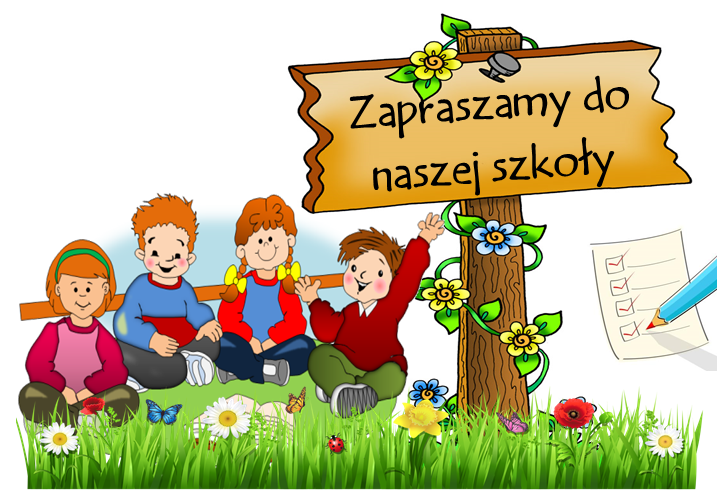 